.Intro:	16 counts (app. 16 sec into track)Restart:                After 16 counts in the 2nd and 5th wall[1 – 9]	Basic Nightclub R, 1/8 turn L, Step fwd With Arm Reach, Step Backwards R L, 1/8 turn, Cross, ¾ turn L, Sway L, ¼ turn R with Sweep, Cross, 1/8 turn L walking R L, 1/8 turn L Cross[10 – 16]	Unwind Full Turn L, Bend Knees, Unwind Full Turn R, Aerial Rondé, Cross, 1/8 turn L, Step L R, Lock Behind, Unwind 1 1/8 turn LRestart	Restart will take place here in the 2nd and 5th wall after count 8 turn ¼ turn R to start again[17 – 24]	Step Back, Walk L R, ¼ turn L, Nightclub Twinkles Back 2x, Walk L R, ¾ Pirouette turn L, Cross Rockstep[25 – 32]	Basic Nightclub R, Hinge Turn R, Cross, Side, Basic Nightclub R, ¼ turn L, Feather ½ turn LBegin again!Lost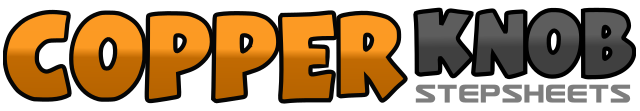 .......Count:32Wall:2Level:Advanced.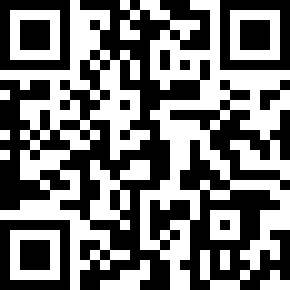 Choreographer:Daniel Trepat (NL), Raymond Sarlemijn (NL) & Darren Bailey (UK) - March 2018Daniel Trepat (NL), Raymond Sarlemijn (NL) & Darren Bailey (UK) - March 2018Daniel Trepat (NL), Raymond Sarlemijn (NL) & Darren Bailey (UK) - March 2018Daniel Trepat (NL), Raymond Sarlemijn (NL) & Darren Bailey (UK) - March 2018Daniel Trepat (NL), Raymond Sarlemijn (NL) & Darren Bailey (UK) - March 2018.Music:Lost - AnoukLost - AnoukLost - AnoukLost - AnoukLost - Anouk........1 – 2&3Step R to R side (1), Step L close to R (2), Cross R over L (&), 1/8 turn L stepping L forward (reach with R hand forward) (3)	10:304&5Step R back (4), Step L back (&), Cross R over and turn 7/8 turn L (5)	12:006&7Sway on L (6), ¼ turn R stepping R forward & sweep L from back to front (7)	3:008&á1	Cross L over R (8), 1/8 turn L stepping R back (&), Step L back (á), 1/8 turn L crossing R over L (1)	12:002 – 3Start turning full turn L (2), Finish full turn & bend both knees (weight finishes on L) (3)	12:004 – 5Start turning full turn R (4), Finish full turn & make a aerial ronde with R (5) 	12:006&á78	Cross R behind L (6), 1/8 turn L stepping L forward (&), Step R forward (á), Cross on ball of L behind R (7), Unwind full turn L & finish weight on L (L is forward) (8)	9:001 – 2&Step R back (1), Step L back (2), Step R back (&)	9:003 – 4&¼ turn L stepping L to L side & collect R towards L (sway body to L) (3), 1/8 turn L stepping R back (4), Step L back (&)	4:305 – 6&1/8 turn R stepping R to R side & collect L towards R (sway body to R) (5), 1/8 turn R stepping L back (6), Step R back (&)	7:307 – 8&3/8 turn L stepping L forward & ½ pirouette turn L (Raise R knee) (7), Cross R over L (8), Recover on L (&)	9:001 – 2&Step R to R side (1), Step L close to R (2), Cross R over L (&)	9:003 – 4&Step L to L side & turn ½ turn R (weight stays on L) (3), Step R to R side (4), Cross L over R (&)	3:005 – 6&Step R to R side (5), Step L close to R (6), Cross R over L (&)	3:007 – 8&¼ turn L stepping L forward (7), Start making ½ turn in a circle walking on R (8), Finish circle walking L (&)	6:00